New Cumnock Primary School Parent Council AGM Monday 20th May 2019Agenda:WelcomeChairperson’s reportTreasurer’s report and appointment of a person to review annual accountsAppointment of new Parent Council (PC) membersApproval of existing constitution (Sept 2018)Discussion of key plans/areas of focus for coming yearHead Teacher report on development priorities and cooperation with PCSet dates for meetingsAOBTo all parents/carers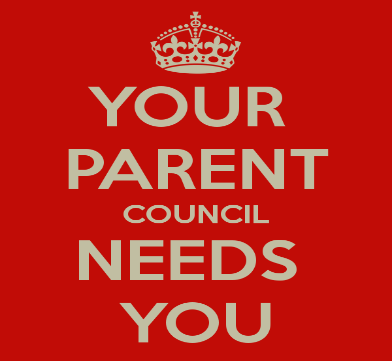 	to come to		